Sexual Assault Awareness / Domestic Violence (The month of April/ TEAL) – October is Domestic Violence (PURPLE), so we could something similar since April is both sexual assault and Autism awareness month. 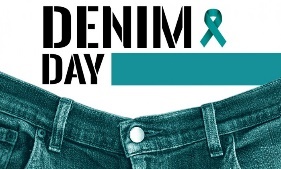 ** To get some of the supplies- we will have to do some club fundraising Denim Day Some day in April Everyone wears jeans or denim to show support Put in announcements and hang up flyers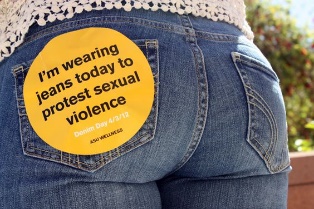 Advertise through social media Hand out the stickers Letter to senator ** SEX Ed in general Talk about sexual assault Need for education on sexual assault in schoolGo around school and middle school and ask about curriculum and see what is included Speak to health class (high school and middle school) Bill to have sexual assault/ rape apart of health education curriculum (mandatory in schools)Help spread awareness and end stigmatism surrounding sexual assault  Media Center Display CaseHave books that talk about sexual assault 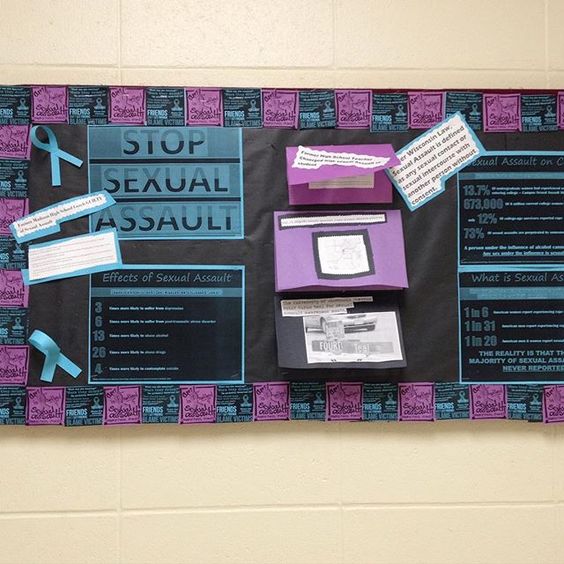 Decorate it (with teal and awareness ribbons etc.)Create posters or decorate bulletin boardRestroom CampaignHang up posters in the bathrooms Include facts   There are no blurred lines when it comes to rape CREATE A CULTURE OF CONSENTLetter home to parents Talking about sexual assaultConsent Have them talk to their kids about it Hand out ribbons Teal or white Also hand out tattoos w/ believe the survivor change the culture No means no Your voice has power- speak out against the abuse Awareness tablesSet up at stores or library Brochure and info Pins/ ribbons Host informational speaking event? After school or at libraryKahoot with facts???  Decorate the front officeHang up streams that are teal to rep. awarenessDecorate shirts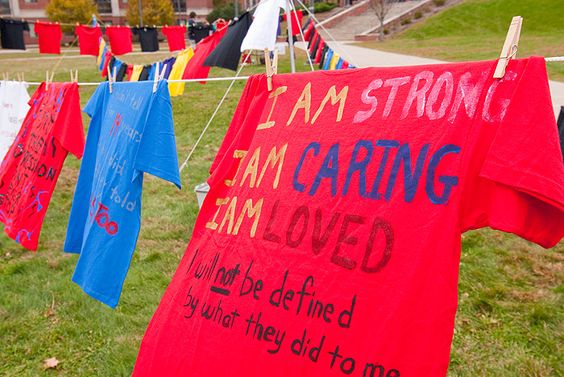 Activity at library Display around park or around school https://www.flickr.com/photos/collegeatbrockport/8595257303/in/photostream/Segment in newspaper/ adams kilt 